                                                                                                              Educate. Learn. Empower. Lead       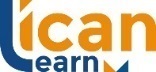 SESSION PLAN 1CHCADV001 – Facilitate the interests and rights of clientsCourse CodeCHC51115Course NameDiploma of Financial CounsellingUnit CodeCHCADV001Unit TitleFacilitate the interests and rights of clientsTeacher Robyn Shepherd-Murdoch [d’Argent]Unit Session TitleDAY 2                    21-22 October 2019DAY 2                    21-22 October 2019DAY 2                    21-22 October 2019Total TimeDAY 1----9.30-4.00          DAY 2------9.30-4.00DAY 1----9.30-4.00          DAY 2------9.30-4.00DAY 1----9.30-4.00          DAY 2------9.30-4.00ObjectiveThe candidate must show evidence of the ability to complete tasks outlined in elements and performance criteria of this unit, manage tasks and manage contingencies in the context of the job role. The elements of competency:Facilitate the realisation of client interests, rights and needsAdvocate in accordance with client preferences and requests to optimise client outcomes.Provide on-going support to clients.Support clients making a complaint.Review ProgressThe candidate must show evidence of the ability to complete tasks outlined in elements and performance criteria of this unit, manage tasks and manage contingencies in the context of the job role. The elements of competency:Facilitate the realisation of client interests, rights and needsAdvocate in accordance with client preferences and requests to optimise client outcomes.Provide on-going support to clients.Support clients making a complaint.Review ProgressThe candidate must show evidence of the ability to complete tasks outlined in elements and performance criteria of this unit, manage tasks and manage contingencies in the context of the job role. The elements of competency:Facilitate the realisation of client interests, rights and needsAdvocate in accordance with client preferences and requests to optimise client outcomes.Provide on-going support to clients.Support clients making a complaint.Review ProgressAssessment OverviewFormative Activities -Assessment will be assessed through class participation, oral / verbal questioning, group work exercises and a role play during class.       Summative -Assessment will be completed by project/assignment and submitted by            .                      students as at completion date on the “Catapult portal”Formative Activities -Assessment will be assessed through class participation, oral / verbal questioning, group work exercises and a role play during class.       Summative -Assessment will be completed by project/assignment and submitted by            .                      students as at completion date on the “Catapult portal”Formative Activities -Assessment will be assessed through class participation, oral / verbal questioning, group work exercises and a role play during class.       Summative -Assessment will be completed by project/assignment and submitted by            .                      students as at completion date on the “Catapult portal”Aids/ResourcesPower-point, Whiteboard, Handouts, Resources and Materials, You-Tube, Guest Speakers.Power-point, Whiteboard, Handouts, Resources and Materials, You-Tube, Guest Speakers.Power-point, Whiteboard, Handouts, Resources and Materials, You-Tube, Guest Speakers.Sequence   Day 1Topics/ContentMethods of deliveryTimeINTROWelcome / House keeping Teacher-ICAN Learn5INTROHow the online support works Teacher15INTROAssessment requirementsTeacher 15INTROWhat is Advocacy & its importance Teacher15BODYWhat does facilitate the rights of the client mean  Teacher15BODYWhat is Micro and Macro advocacy Teacher15Understanding the meaning of Mediation vs Negotiation Teacher 15         Break- 15minsRights and responsibilities of all parties Teacher 15Assist clients to identify their needs and wants Teacher 15How to undertake an assessment to identify the client ability to self-advocate Teacher15Duty of care Teacher 15Assessment potential barriers & risks Teacher15                                      Lunch Break - 30minsTeacher15Understanding cultural considerations Teacher15Understanding of privacy legislationTeacher15Role plays Students30Questions and finishTeacher /Students15                                                                               Day 2                                                                                Day 2                                                                                Day 2                                                                                Day 2 Recap on the first day Teacher 15Answer and concerns from the students Teacher & Students15Open Catapult Portal and talk about assessments Teacher & Students 30When to refer to specialist Teacher15Policy and procedures of and organisationTeacher15Identifying hazardous situationsTeacher15Assist with complaints, monitoring and ongoing support  Teacher15Review outcomes and support of your clientTeacher15The role of Advocacy and Financial Counselling Teacher 30CONCLUSIONOverview of today Teacher15CONCLUSIONWorking with students on answering Activity’s on Catapult Teacher60CONCLUSIONOnline support Teacher15CONCLUSIONQuestions and finishTeacher /Students 15